        ПОЛОЖЕНИЕ
о выборах лидера школьного самоуправления
в МБОУ СОШ №12I. Общие положенияЛидер школьного самоуправления избирается из числа обучающихся 7-10 классов обучающимися 5-11 классов соответствующей школы на основе всеобщего равного и прямого избирательного права при тайном голосовании. Участие в выборах является свободным и добровольным.Выдвижение кандидата на пост лидера школьного самоуправления осуществляется путем подачи в избирательную комиссию школы письменного заявления о выдвижении своей кандидатуры. Либо обучающиеся 7-11 классов могут выдвинуть на пост лидера школьного самоуправления, лидера своего класса путем подачи в избирательную комиссию школы протокола собрания класса. Регистрация кандидата осуществляется не позднее 2 дней до начала выборов.Кандидат не позднее дня, предшествующего дню голосования, вправе снять свою кандидатуру, представив в избирательную комиссию школы соответствующее заявление.Лидер школьного самоуправления МБОУ «СОШ №12» избирается сроком на один учебный год.Лидер школьного самоуправления имеет право назначить до 2-х заместителей из числа членов школьного Совета в образовательной организации (ОО).Лидер школьного самоуправления представляет отчет перед обучающимися и педагогами о работе школьного самоуправления по окончанию учебного года на общем собрании 00.Единый День выборов лидеров школьного самоуправления на базах 00 устанавливается 15 октября (день раньше, день позже в зависимости от календаря данного учебного года).
Голосование проводится с 8.00 до 16.00.Подготовка и проведение выборов.Подготовка и проведение выборов, обеспечение реализации и защиты избирательных прав, обучающихся 5 -11 классов возлагаются на избирательную комиссию школы. Состав избирательной комиссии формируется из 6-10 человек из равного количества обучающихся 7- 11 классов, включая координатора школьного самоуправления, являющегося секретарем избирательной комиссии школы.Сроки формирования избирательной комиссии школы должны быть установлены не позднее 14 октября  2016 года.Кандидатуры в состав избирательной комиссии школы предлагаются обучающимися каждого класса в порядке самовыдвижения. По каждой кандидатуре проводится открытое голосование среди обучающихся соответствующего класса. В состав избирательной комиссии школы включаются обучающиеся, набравшие большинство голосов по отношению к другим кандидатам. На первом заседании избирательной комиссии школы из состава её членов открытым голосованием избираются председатель и его заместитель.Членами избирательной комиссии школы с правом совещательного голоса не могут быть назначены представители педагогического коллектива, обучающиеся 1- 7 классов.5.         каждый зарегистрированный кандидат на должность лидера школьного      самоуправления должен подготовить:-предвыборную программу кандидата, которую кандидат должен показать в течении предвыборной недели. Можно, подготовить видео ролик, агитбригаду.- плакат на котором кандидат должен представить себя: увлечения, хобби; кратко представить основные положения своей предвыборной программы.  Предоставить информацию о личных заслугах (грамоты, благодарственные письма, свидетельства участника);6.    Школа обеспечивает информирование обучающихся о проведении единого дня голосования по выборам лидеров школьного самоуправления через размещение информации на официальных сайтах школ и информационных досках.7.    Место и время проведения голосования определяется избирательной комиссией школы по согласованию с администрацией школы. Место голосования должно иметь специально оборудованные места для тайного голосования и стационарные ящики для голосования. Места выдачи избирательных бюллетеней, кабины, иные специально оборудованные места для тайного голосования и стационарные ящики для голосования располагаются так, чтобы они находились в поле зрения членов избирательной комиссии и присутствующих.8.  Перед началом голосования председатель избирательной комиссии школы предъявляет присутствующим к осмотру пустые стационарные ящики для голосования, которые затем опечатываются. Члены избирательной комиссии школы получают от председателя комиссии школы избирательные бюллетени для выдачи избирателям. После этого председатель избирательной комиссии школы приглашает избирателей приступить к голосованию.9.Пресс-центр освещают работу кандидатов.
10.Функциональные обязанности пресс-центра:освещение хода выборов;помощь избиркому в выпуске бюллетеней и информационного стенда;подготовка и проведение пресс-конференций с кандидатами в лидеры школьного самоуправления;освещение итогов выборов и отражение их результатов на информационном стенде.





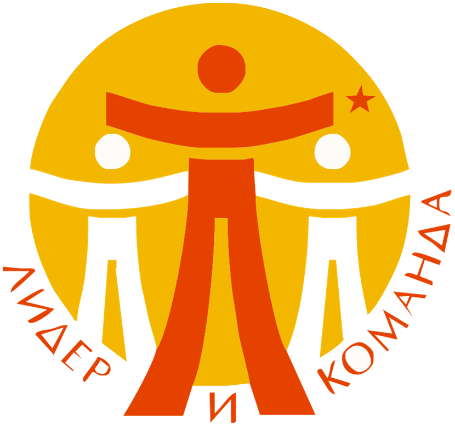 Предвыборная агитацияКандидаты вправе, в допускаемых формах и законными методами, проводить предвыборную агитацию, не нарушающую образовательный процесс, либо в его рамках при условии согласования с администрацией школы.Предвыборная агитация может проводиться:посредством проведения агитационных публичных мероприятий (в актовом зале школы, на утренней школьной линейке или на переменах в фойе школы);посредством выпуска и распространения печатных (рукописных) агитационных материалов (листовок, стенгазет, плакатов и т.д.);иными методами, не нарушающими образовательный процесс.При проведении выборов голосование проводится путем внесения избирателем в бюллетень любого знака в квадрат, относящийся к кандидату, в пользу которого сделан выбор.Подсчет избирательной комиссией школы голосов избирателей начинается незамедлительно после окончания времени голосования и проводится с 16.00 до 18.00 выбранного школой с внесением последовательно всех результатов осуществляемых действий по подсчету бюллетеней и голосов избирателей в протокол о результатах выборов.Избранным считается кандидат, получивший наибольшее число голосов по отношению к другому кандидату (кандидатам). При проведении голосования по одной кандидатуре кандидат признается избранным, если за него проголосовало более 50 процентов избирателей, принявших участие в голосовании. Если два и более кандидата в результате голосования получат одинаковое количество голосов избирателей, назначается и проводится повторное голосование.Не позднее, чем через 2 дня со дня голосования результаты выборов публикуется на сайте МБОУ СОШ №12В случае досрочного прекращения полномочий лидера школьного самоуправления избирательная комиссия школы по согласованию с заместителем директора по воспитательной работе назначает досрочные выборы. Досрочные выборы должны быть назначены не позднее 15 дней с момента сложения полномочий действующего лидера школьного самоуправления.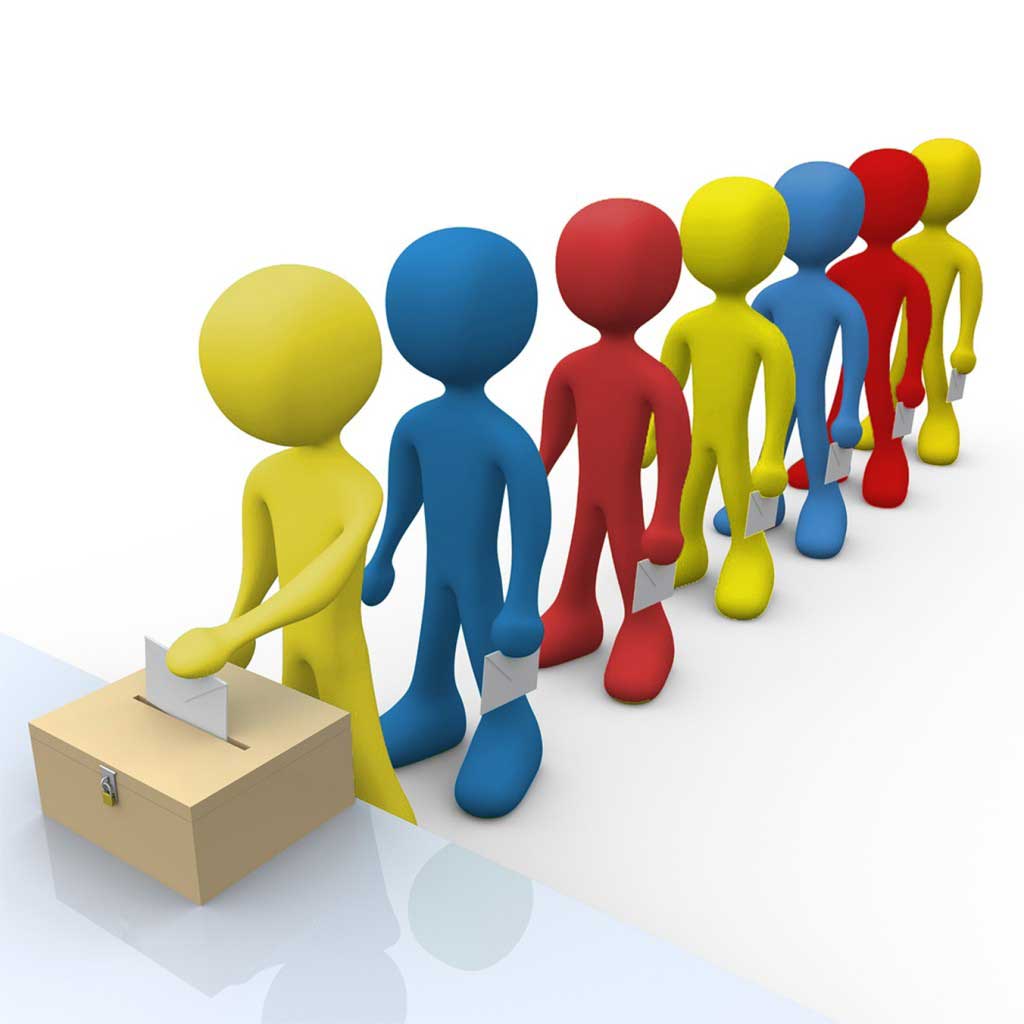 